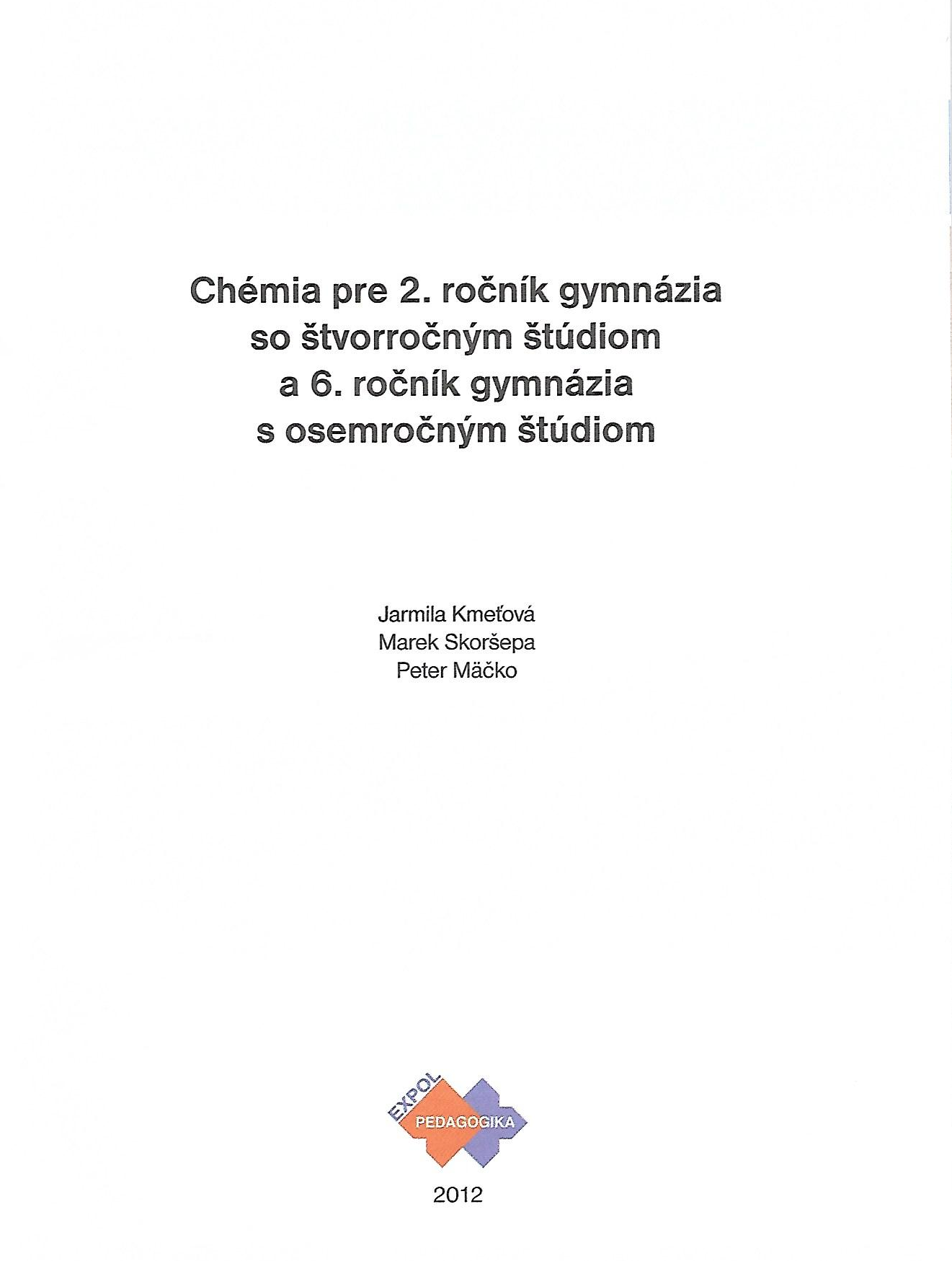 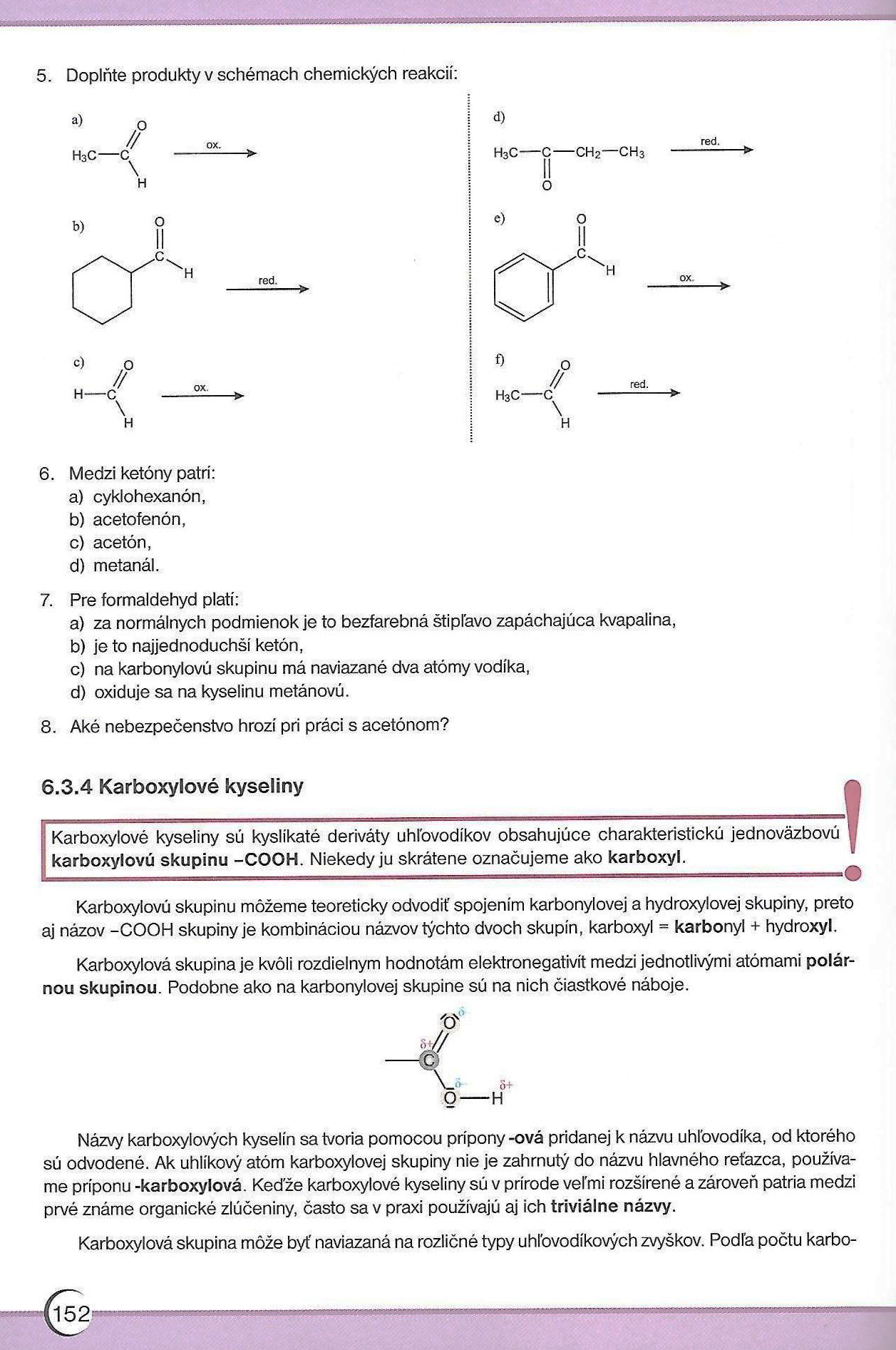 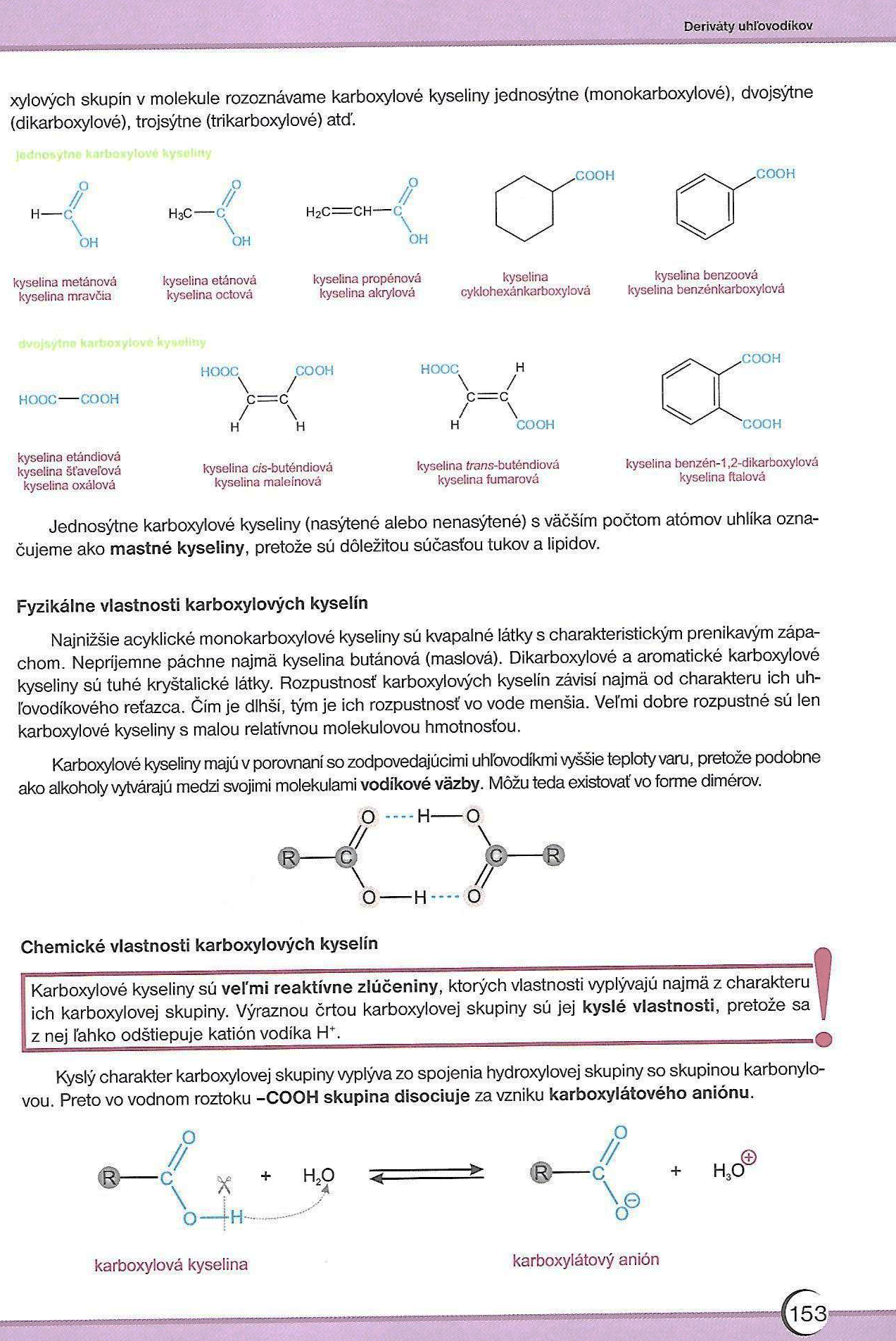 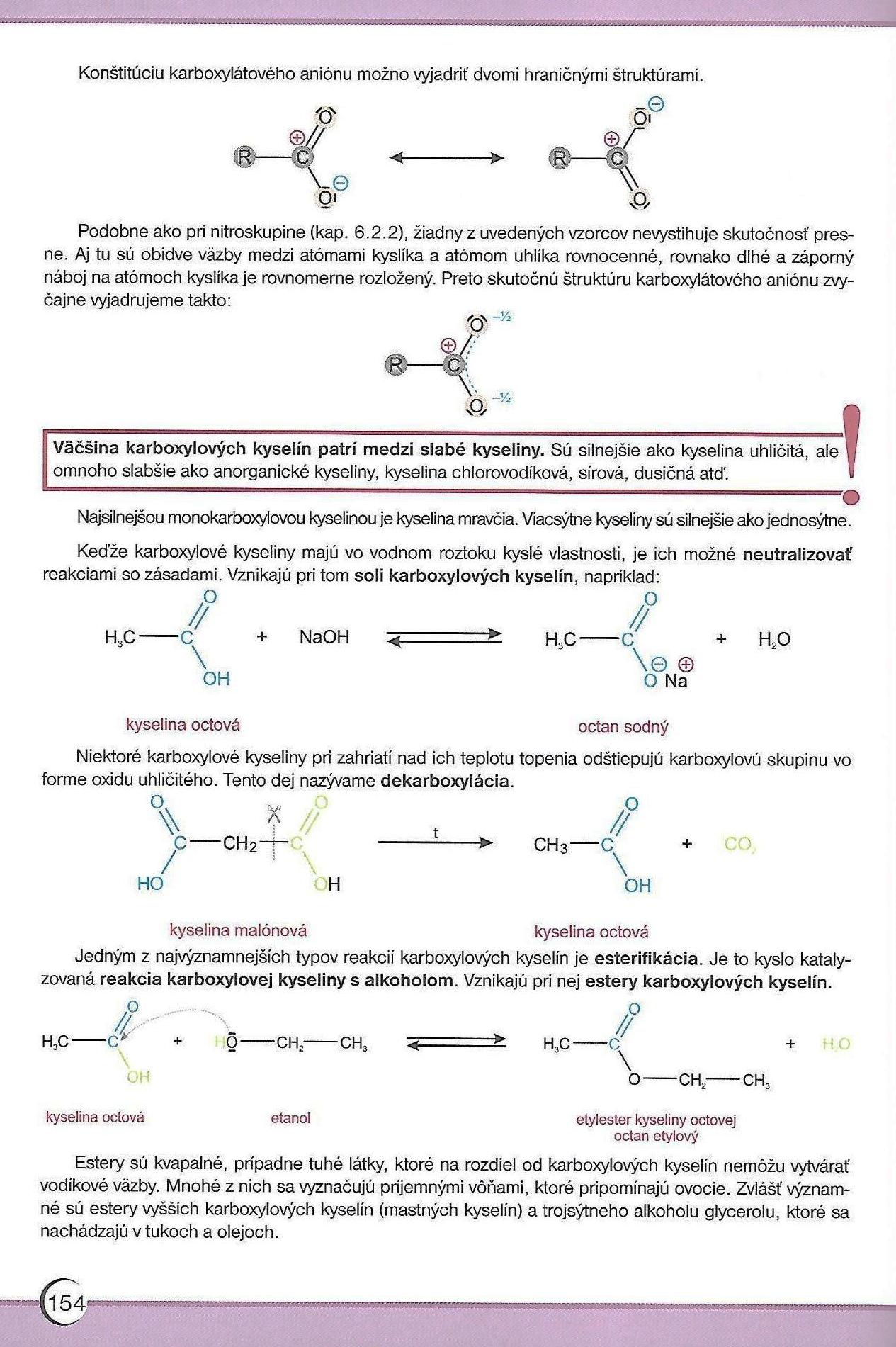 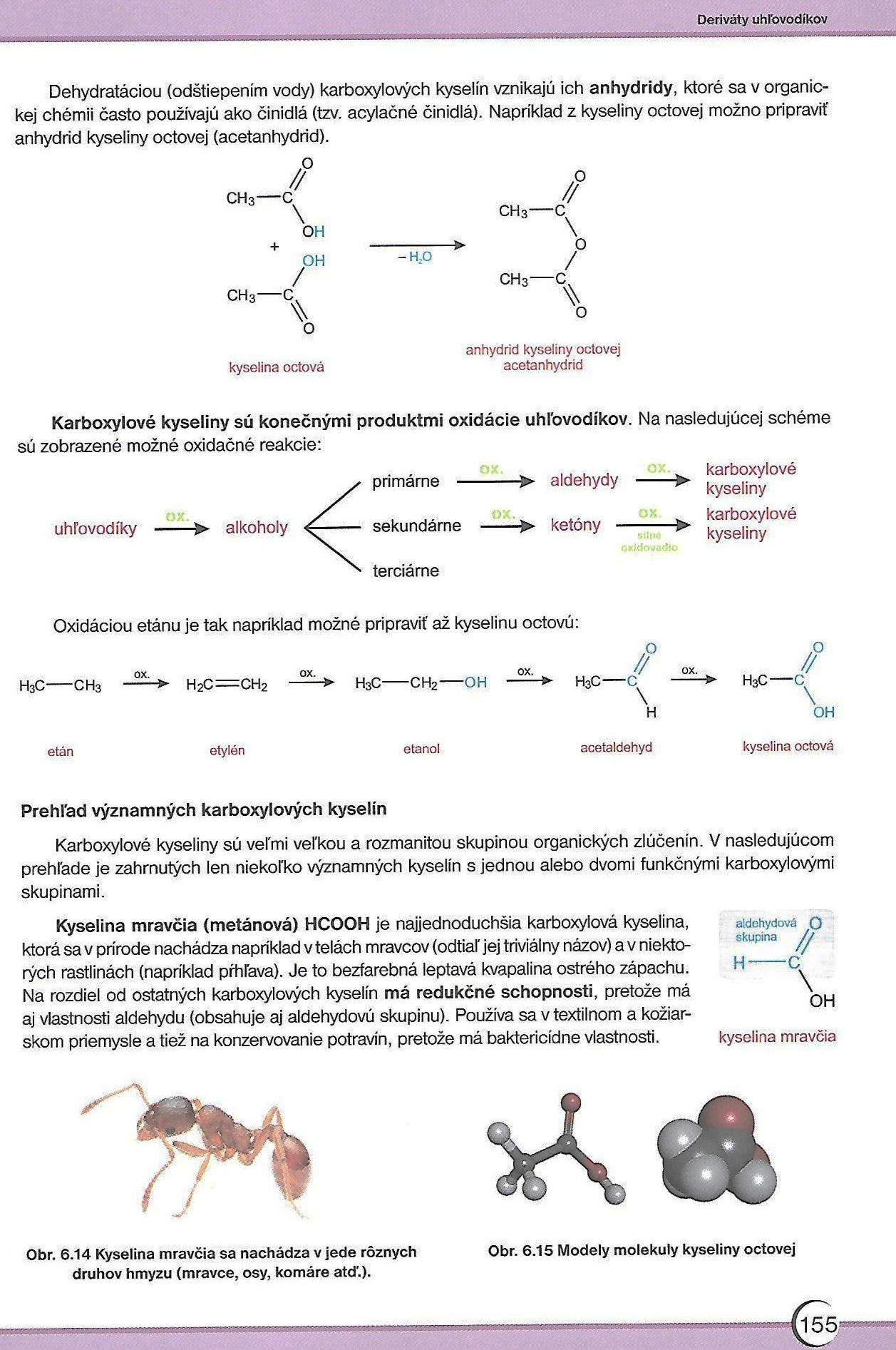 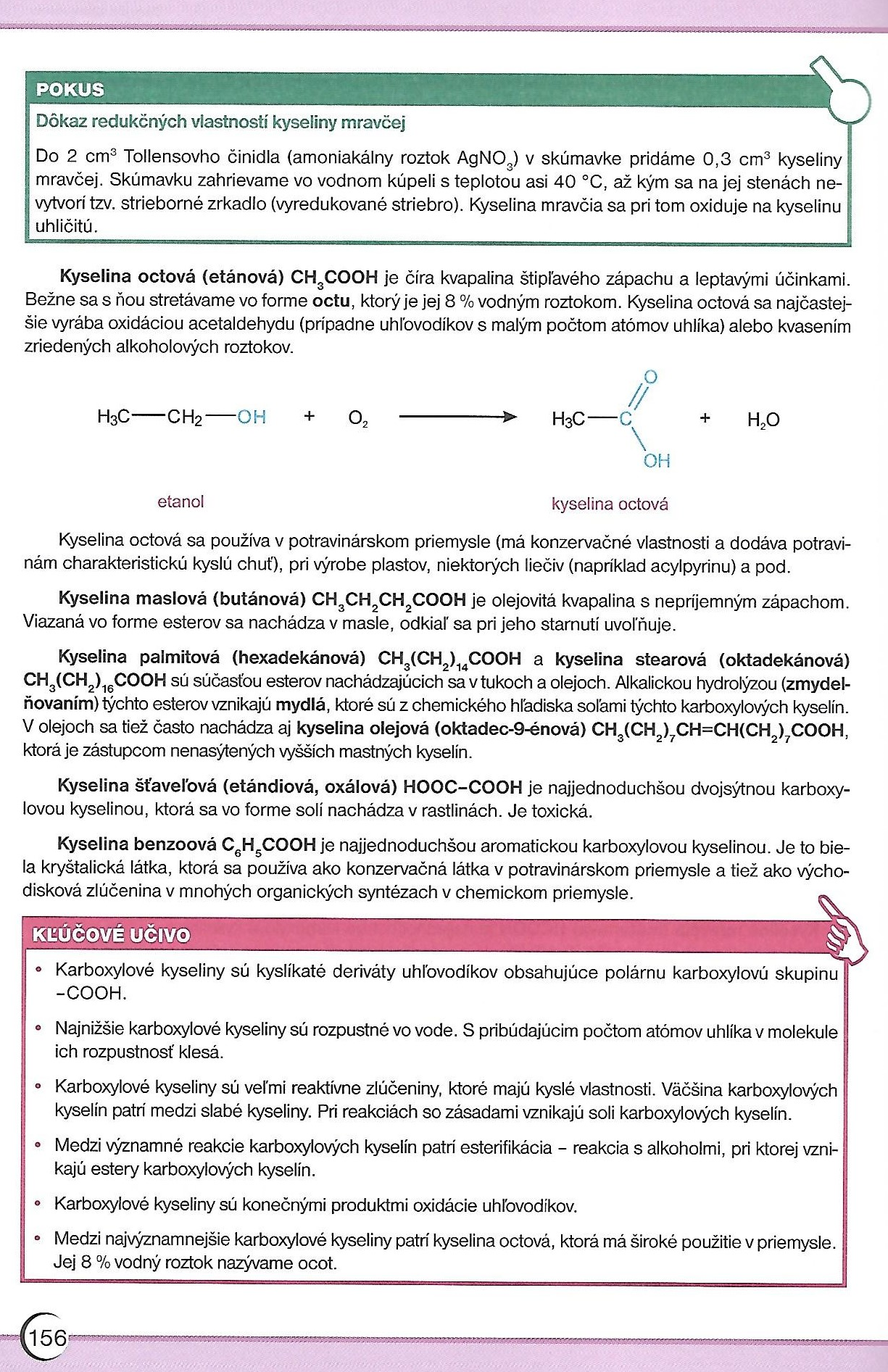 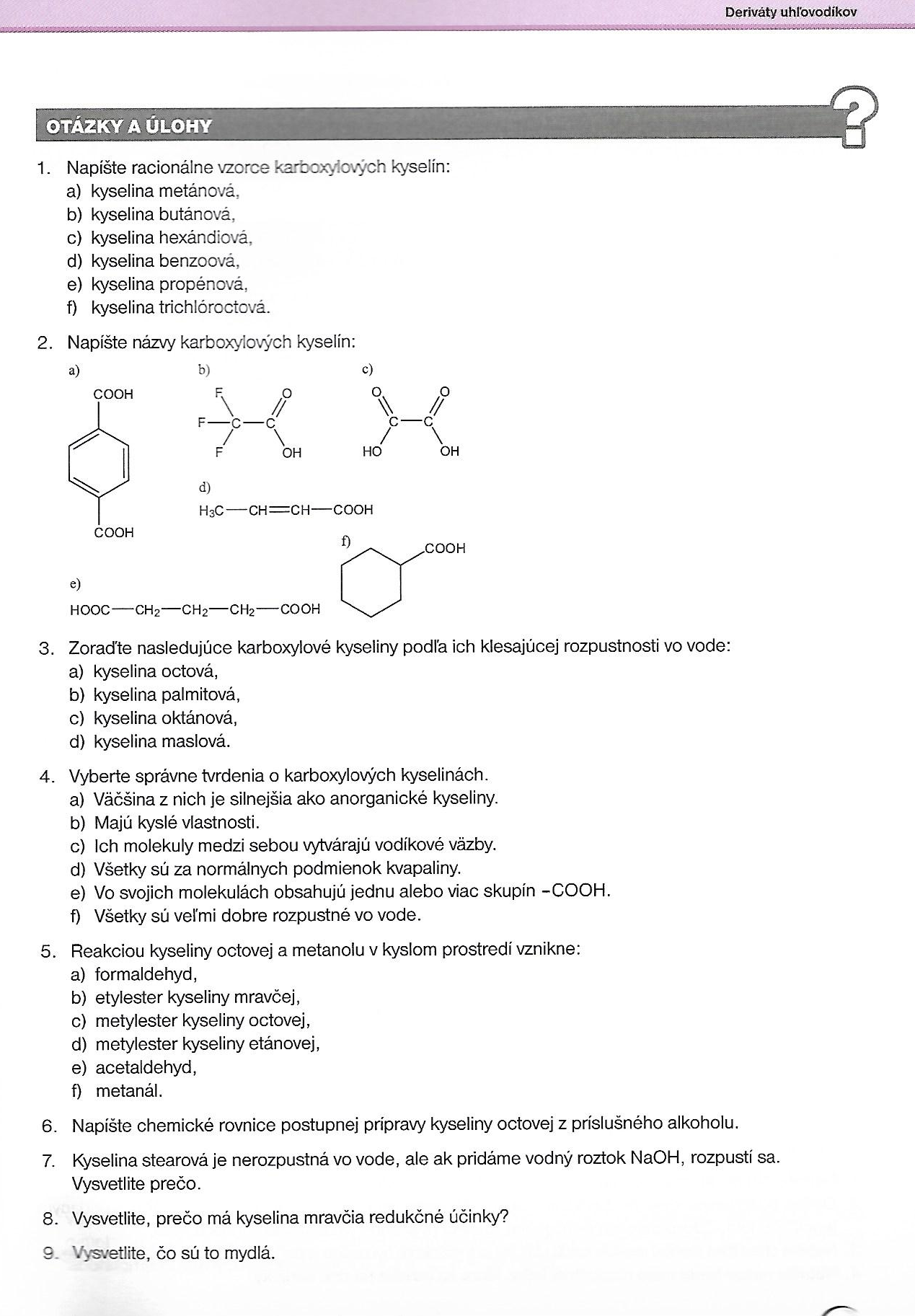 Riešenie: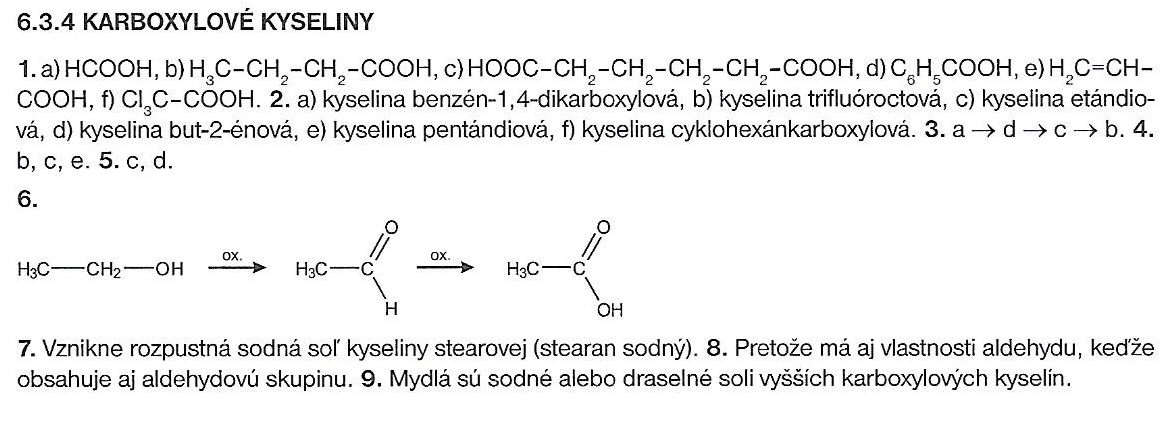 